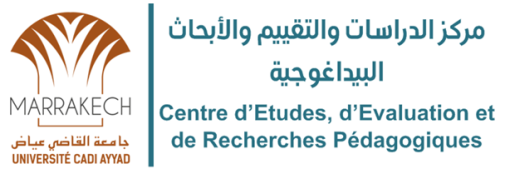 Rapport de la journée sur l’ingénierie de formation12 mai 2018Salle des séminaires de la Faculté des Sciences SemlaliaSommaireNote de cadrage Programme de la journéeParticipant-esRésumés des interventionsPrésentationsNote de cadrageLa diversification de l’offre de formation, qui a accompagné la réforme pédagogique, a constitué une opportunité pour les enseignants chercheurs de proposer et d’innover en matière d’élaboration de filières de formation. Auparavant, les contenus des formations étaient définis par le ministère de tutelle. Depuis l’implantation du système LMD, la démarche qualité est de plus en plus évoquée dans la conception de l’ensemble des filières universitaires, les établissements universitaires étant amenés, à évaluer les formations qu’ils dispensent, leur reconduction est soumise à une auto-évaluation. Les contenus des formations, les approches et les modes de travail sont de plus en plus reliés aux objectifs préalablement tracés pour la formation, en adéquation avec des profils recherchés pour les étudiants, contrairement à une pédagogie axée sur une répartition des contenus sur la base des profils des enseignants chercheurs. Les enseignants chercheurs se sont impliqués dans cette nouvelle responsabilité sans en être suffisamment outillés. Aujourd’hui, après quinze années du système LMD, le besoin en renforcement de capacités dans le domaine de montage des filières, est toujours d’actualité.Dans le but de répondre à ce besoin certain et afin d’accompagner la phase prochaine de montage de nouvelles formations au niveau de l’UCA, le Centre d'Etudes, d'Evaluation et de Recherches Pédagogiques a organisé, le samedi 12 mai 2018, une journée sur l'ingénierie de formation destinée aux enseignants chercheurs porteurs de projets et coordonnateurs pédagogiques de filières, ainsi qu’à toutes et tous les enseignants chercheurs intéressés par le montage de filières.Objectifs de la journée :Doter les enseignants chercheurs des démarches méthodiques et cohérentes à mettre en œuvre dans la conception des filières de formation ;Clarifier les différentes étapes de l’ingénierie de formation ;Rappeler les critères établis par l'ANAEQ et les facteurs à prendre en compte dans le montage de filières professionnelles, d’études fondamentales et d’excellence.Objectifs spécifiques des ateliers :Doter les enseignants chercheurs des démarches et techniques pour le montage des filières dans trois champs disciplinaires et noter les points de l’ingénierie de formation, communs aux différentes filières.Programme 8h30- 9h 	: Accueil des participant-es 9h-9h15 	: Introduction de la journée9h15 - 10h30 : Conférence 1  et discussion " L’ingénierie de formation, de l’approche disciplinaire à l’approche par compétence dans le contexte institutionnel marocain" M. Mohamed SLASSI  SENNOU : Président de la Commission Formation professionnelle de la Confédération Générale des Entreprises du Maroc (CGEM)10h30 – 10h45 : Pause café 10h45 – 12h : Conférence 2  et discussion "Le montage des filières de formation: Les grandes orientations"M. El Mokhtar Bakkour : Directeur de l’Agence Nationale d’Evaluation et d’Assurance Qualité (ANEAQ)12h-12h30  : Débat général12h30 – 13h30 : Déjeuner13h30 – 17h   : Atelier animé par :Pr. Fouad Chafiqi, Directeur des curricula au Ministère de l'Education Nationale, de la Formation professionnelle, de l'Enseignement Supérieur et de la Recherche Scientifique Pr. Youssef El Azhari, Directeur du Centre National des Innovations Pédagogiques et de l'Expérimentation au Ministère de l'Education Nationale, de la Formation professionnelle, de l'Enseignement Supérieur et de la Recherche ScientifiquePr. Souad Benaich : Professeure à la Faculté des Sciences - Université Mohammed V-  Rabat - Experte de l’ANEAQPr. Abdellatif Kidai : Professeur  et Vice Doyen à la Faculté des Sciences de l'Education - Université Mohammed V- Rabat - Expert de l’ANEAQPr. Taoufik Yahyaoui : Professeur  à la Faculté des Sciences Juridiques Economiques et Sociales - Université Mohammed V- Rabat - Expert de l’ANEAQ 17h    : Clôture de la journéePartiticipant-esLe nombre de participant-es était de 69. En plus des 7 conférenciers et conférencière, ont pris part à cette journée 2 membres de l’ANEAQ, le Vice Président de l’Université Cadi Ayyad  (UCA) aux Affaires Académiques, Culturelles et à la Communication, un enseignant chercheur de l’Université Sidi Mohammed Ben Abdellah –Fès et 58 enseignants chercheurs de l’UCA couvrant les différents établissements de l’Université : Faculté des Sciences Semlalia (15), Faculté des Sciences et Techniques (9), Ecole Normale Supérieure (6), Faculté de Médecine et Pharmacie (6), Ecole Supérieure de Technologie Essaouira (4), Faculté de Langue Arabe (4), Faculté des Lettres et Sciences Humaines (3), Ecole Nationale de Commerce et Gestion (3), Ecole Nationale des Sciences Appliquées de Marrakech (3), Faculté Polydisciplinaire de Safi (2), Faculté des Sciences Juridiques Economiques et Sociales (1), Ecole Nationale des Sciences Appliquées de Safi (1) et Ecole Supérieure de Technologie de Safi (1).Résumés des interventionsConférence 2 : « Le montage des filières de formation-  Les grandes orientations », par Pr El Mokhtar Bakkour Bref rappel sur l’ANEAQSa création prévue par la loi 01-00  relative à l’organisation de l’enseignement supérieur.Créée par la loi n° 80-12 relative à l’Agence Nationale d’Evaluation et d’Assurance Qualité de l’enseignement supérieur et de la recherche scientifique promulguée par Dahir du 31 juillet 2014 ( B.O. du 21 Aout 2014), comme   Etablissement Public doté de la personnalité morale et de l’autonomie financière.Sa mise en place en janvier 2016 et la tenue du 1er Conseil d’administration le 1er avril 2016.Les missions d’évaluation qui couvrent tous les établissements de l’enseignement supérieur publics et privés sont :L’examen et l’évaluation des filières de formation en vue de l’obtention ou du renouvellement de l’accréditation; L’évaluation des établissements d’enseignement supérieur public et privé et les établissements de recherche (Evaluation externe/ institutionnelle);L’évaluation des activités des centres d’études doctorales;L’évaluation de la recherche scientifique et l’efficacité de ses structures;L’évaluation des programmes et des projets de coopération universitaire dans le domaine de la formation et de la recherche scientifique;Etudes et évaluation des dossiers des équivalences.Au niveau de la Coopération internationale :L’ANEAQ est partenaire dans des projets européens Erasmus plus et est membre du réseau Arabe et du réseau francophone des agences d’évaluation :Projet  européen d’assistance technique :Dans le cadre du programme RSA II, une mission d’appui et d’assistance à l’opérationnalisation de l’ANEAQ. La mission vise à accompagner le démarrage des activités de l’ANEAQ et l’élaboration des référentiels d’évaluation.Brève présentation des deux opérations d’évaluation des filières et l’évaluation de suivi :Vagues 2017  et 2018, concernant le nombre des filières privées et publiques, par université,  par établissement et par champs disciplinaire.Ainsi, quelques informations sur la 1ère opération d’accompagnement et du suivi des filières accréditées en 2017, qui a concernée un échantillon de 157 filières (master, Master spécialisé et licence professionnelle). L’ANEAQ a mobilisé pour cette opération 40 experts, qui se sont rendus sur place, répartis sur 8 pôles couvrants les 12 universités publiques pour 79 établissements.  Montage d’une filière de formation - un vrai chantier : Comment et quoi faire Je suis membre d’une équipe pédagogique et je voudrais créer une filière de formation. Par ou commencer? Qu’est ce qu’il me faut? (comment choisir la filière, l’équipe pédagogique, les équipements,  le contenu, le partenariat, les documents…..?)Etapes pour le montage d’une filière de formation:Analyse des besoins;Identifier les éléments justifiant la création d’une filière de formation afin de garantir la pertinence et l’attractivité, car la qualité de la formation repose sur cela ;Prendre en considération les trois éléments: la formation et/ou la recherche et le marché de l’emploi ;Esquisser et présenter le projet de filière de formation;Déterminer d’abord le type de formation (L, LP, M, MS, D, Ing…) et ensuite, décrire le projet dans ses grandes lignes en consultation avec  les principales personnes concernées par cette formation ;Prendre en compte le profil et les compétences du diplômé à la sortie, les résultats de l’apprentissage ( L.O).Trouver les ressources nécessaires pour réussir la formation (humains, matériels…), celles déjà existantes et celles à injecter.La conception du programme de formation;Préparer les documents et faire approuver le projet par : L’équipe pédagogique, le département, le conseil d’établissement, le conseil d’Université, par la suite vient l’examen et l’évaluation de la filière par l’ANEAQ, et la dernière étape c’est l’accréditation par la CNCES.Implanter le programme et faire le suivi :Une fois la filière accréditée, c’est à l’équipe pédagogique d’implanter le programme et faire le suivi en permanence qui doit être sanctionné par un rapport d’auto évaluation.Atelier :Présentation de Pr Souad BenaichMme Benaich a rappelé dans sa présentation que toute formation devrait s’inscrire dans la stratégie de l’offre de formation de l’université dont elle relève. Elle a souligné qu’avant de monter une formation, il est judicieux de se poser des questions quant à son opportunité, son objectif, ses débouchées… La formation à un profil donné est la traduction des compétences visées par ce profil (définies par l’employeur) en enseignements et apprentissages (établis par l’équipe pédagogique) ; autrement dit, adopter une approche par compétences dans l’ingénierie d’une formation, ce qui facilitera le basculement du système modulaire vers le système de crédits. Elle a également rappelé qu’une formation est le projet d’une équipe et non d’une personne. Afin de garantir sa qualité et son bon déroulement, il faudra assurer la disponibilité des RH et matérielles nécessaires, d’un partenariat solide (encadrement, évaluation, stages…). Pour être plus visible et concurrentiel, il faudra diversifier les langues d’enseignement (recours aux langues étrangères) et les modes d’enseignement (à distance, par alternance, classes inversées…), diversifier les partenariats ; et pour améliorer l’employabilité des lauréats, en plus des compétences scientifiques, le passage est impératif par le développement des compétences transversales des étudiants.Avant de renseigner le descriptif de la formation d’un diplôme donné, il faudra être outillé du CNPN du diplôme concerné, de la note d’orientation et des contenus nationaux pour les filières qui en disposent (LEF; LST; DENCG; DM; 2AP). Il faudra prévoir des passerelles entrantes et sortantes. La programmation des enseignements au cours de la formation doit être progressive et respecter les pré-requis (filière et modules).Pour une amélioration continue de sa qualité, la formation doit être soumise à des auto-évaluations régulières des modules et de la filière.Par la suite, Mme Benaich a rappelé critères d’évaluation adoptés par l’ANEAQ en vue de l’accréditation des filières qui s’articulent notamment autour de :Identification de la filièreConformité de la filière aux normes pédagogiques d’ordre institutionnelConsistance de l’équipe pédagogique Conformité avec le contenu national ; le cas échéantAppréciation des modules, notamment le projet tutoré ou stagesEvaluation globale de la filière (l’ensemble des semestres) (Contenus et articulation, cohérence globale, conditions d’accès et pré-requis, organisation de la filière en blocs de modules majeurs, complémentaires et/ou outils selon les diplômes, respect du VH global)Pertinence des débouchés et retombées de la formation…Et pour finir, elle a présenté pour exemple, les critères d’évaluation d’une LEF/LP.Expertise des filières en sciences humaines – Cas pratiques par Pr Abdellatif Kidai  Cette intervention s’inscrit dans le cadre de l’expertise des filières en sciences humaines, menée par l’Agence Nationale d’Evaluation et d’Assurance Qualité de l’Enseignement Supérieur et de la Recherche Scientifique.L’expert est invité, afin de valider une certaine formation, d’évaluer les points suivants :Les objectifs de formation :La formulation des objectifs d’une formation x doit respecter les normes citées dans le CNPN. On peut définir les objectifs de formation comme suit : «un objectif de formation est un énoncé qui décrit la performance ou le comportement observable rendu possible par l'acquisition de connaissances, d'attitudes ou de compétences au terme d’activités d’apprentissage», et suivre les étapes de leur détermination :  Se mettre d’accord sur le profil des lauréats ;Déterminer les compétences acquises nécessaires ;  Transformer ces compétences en objectifs de formation ; Mettre en place une conception de formation conforme aux compétences demandées et en respectant les règles soulignées dans le CNPN ;Construire des modules d’une manière progressive.Dans la plupart des cas, on se base sur les compétences des professeurs pour déterminer les objectifs, ce qui influence négativement la qualité de formation.  Et pour plus de précision, on cite deux exemples des objectifs formulés : l’un répond aux critères demandés et constitue un modèle à suivre et l’autre ne les respecte pas.La cohérence :Une formation de qualité nécessite un minimum de cohérence entre ses différents modules comme l’indique la FL1 du CNPN : une cohérence entre les objectifs, les contenus des modules et les compétences à acquérir (FL5).Le syllabus de cours :Réaliser la qualité de formation dépend d’une description bien détaillée des contenus des modules qui inclut les enseignements, les activités du module (TD/TP/activités pratiques…), ainsi que la bibliographie.Des exemples sont cités dans le cadre d’une comparaison entre des syllabus conformes à la MD7 du CNPN et d’autres qui sont vidés du contenu et manquant de précision.Les TP et les AP :L’un des problèmes rencontrés est la confusion entre les TP (une partie du cours en heure) et les AP (travaux sur terrain ou projets en jour). Et pour distinguer entre les deux, on se réfère à la MD4 du CNPN qui précise la durée de l’activité pratique (entre 8 et15 jours ouvrables pour chaque module).Le travail personnel :Il correspond au volume horaire de chaque module, et constitue le complément de 50 heures comme il est déterminé dans la MD3. Ce travail doit être encadré et précisé dans le descriptif du module. Ingénierie pédagogique des filières :L’évaluation par l’ANEAQ une simple conformité ou un processus de qualité ?par Pr YAHYAOUI. Taoufiq  Les voies, qui ne cessent de proclamer avec insistance une réforme de l’enseignement supérieur, pointent du doigt en premier lieu l’université marocaine comme étant la cause de la prolifération du chômage des jeunes diplômés et de l’inadéquation de leurs formations avec les besoins du marché du travail. De ce fait, les multiples réflexions et les scénarios de réformes ne manquent pas de mettre l’accent sur la révision du système pédagogique actuel. Mais à vrai dire, que souhaiterions-nous. Avons-nous besoin de filières orientées compétences ou orientées objectifs ? Devrions nous encourager l’enseignement en présentiel ou à distance ? Quel choix pour nos filières de formation, le fondamental, le professionnel ou par alternance ? Devrions-nous privilégier l’ouverture internationale ou l’ancrage territorial local ?Figure1 : Les défis des filières de formationsLa récente orientation prioritaire tracée par le Plan d’Action du ministère de l’éducation nationale, de la formation professionnelle, de l’Enseignement supérieur et de la recherche scientifique pour la période 2017-2021 ambitionne de promouvoir « la qualité »  de l’université marocaine et l’amélioration des conditions d’accueil et d’enseignement des étudiants, tout en assurant une gestion intégrée de l’année universitaire et une adéquation entre l’offre pédagogique et les exigences du milieu universitaire. Ce défi de la qualité à relever  par notre système pédagogique a été confié à l’Agence Nationale d’Evaluation et de l’Assurance Qualité  « ANEAQ » qui doit veiller en premier lieu sur l’évaluation des filières selon des normes pédagogiques pour attester de leur conformité et juger leur qualité scientifique et pédagogique. Ainsi, une première vague d’évaluation par l’ANEAQ concerne  les projets à accréditer pour l’année universitaire de 2017/2018. Elle porte sur les évaluations des filières pour attester de leur conformité aux normes pédagogiques de 2014 mais aussi pour promouvoir une certaine amélioration des contenus des modules et des méthodes pédagogiques.L’ANEAQ considère davantage une filière comme un projet de tout un établissement et non seulement un projet individuel. Bien qu’une filière de formation est proposée par un porteur de projet, en l’occurrence un enseignant chercheur, elle répond à un besoin de formation de l’établissement, elle doit être conforme aux normes pédagogiques. Elle devra faire partie d’une offre de formation homogène et cohérente dans le cadre d’une carte de formation de l’établissement ayant une vocation et disposant des moyens humains, techniques et financiers… La qualité d’une filière de formation pour un établissement s’inscrit dans un système et elle est l’œuvre d’intervenants/partenaires. Elle répond à un besoin du marché du travail ou à une opportunité d’insertion ou encore  elle  correspond à un besoin en formation fondamentale pour la recherche scientifique. Ce besoin est traduit par un porteur de projet en filière de formation en collaboration avec une équipe pédagogique appartenant au département d’attache. Le projet de filière est discuté par la Commission pédagogique du Conseil d’Etablissement, et plus tard par la Commission pédagogique du Conseil d’Université. L’ANEAQ, via le ministère de tutelle, représente une dernière étape dans un processus qualité, qui en fonctionnant comme il se doit, devra permettre la promotion de la qualité totale des filières des établissements.	Précisons-le, la question de la qualité des filières se pose en urgence pour les filières à accès ouvert. Pour les filières à accès régulée, nous avons constaté la prolifération des masters, ce qui risque de dégrader les masters par des redondances au sein du même établissement et la prolifération des mêmes filières à l’identique au sein des autres établissements. Alors que, pour préserver la qualité de leurs formations, les établissements devront concevoir des filières diplomantes de qualité, en présentiel, avec un choix de créneau qui constitue pour ces établissements des filières d’excellence. Mais aussi, les établissements peuvent prévoir des filières avec certification en temps aménagé ou non-contraignant pour instaurer une certaine autonomie pédagogique des universités. Ne négligeons pas le poids des nouvelles technologies, les établissements doivent saisir l’opportunité pour encourager des filières en E-Learning ou par enseignement à distance pour promouvoir la connaissance et le savoir. Bien concevoir une filière de qualité passe donc par une démarche participative  et une bonne gouvernance.Figure2 : Les normes pédagogiques des filières de licence d’études fondamentalesFigure 3 : Les normes pédagogiques des filières de Master et de Master spécialiséEn définitif, l’ANEAQ se prononce soit pour un avis défavorable pour non-conformité des filières jugées également ne répondant pas à la qualité ; soit pour des conditions obligatoires à remplir pour l’accréditation des filières, soit pour des recommandations non obligatoires pour promouvoir la qualité. Par conséquent, l’ANEAQ est un partenaire de la qualité pour attester l’originalité de la filière, la clarté des objectifs,  la pertinence des débouchés,  la cohérence des acquis, la progressivité dans la formation et le choix adéquat des contenus pédagogiques.